DEN NORSKE KIRKE Tiller menighet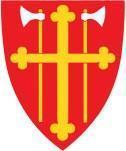 PROTOKOLL FRA MØTE I TILLER MENIGHETSRÅDTid:	03.05.2018 kl. 19.00-21.30 Sted:	Tiller menighetssenter.Til stede: 	Oddny Clara Andresen, Svein Willy Danielsen, Finn Sverre Drabløs, Leiv Erik Elvestad, Håvard Holm, Randi Husevåg Garnes, Ellen Margrete Hognestad, Inger Halsen.Forfall: 	Alf Egil Aaberge	Fra admin.: 	Magnhild Haraldseide Hofsøy Åpning: 	Håvard Holm16/18        GODKJENNING AV INNKALLING OG SAKSLISTEVedtak: Innkalling og saksliste godkjennes.17/18        GODKJENNING AV PROTOKOLL FRA MØTET 22.3.2018Vedtak: Protokollen godkjennes.18/18        SAMTALE MED INGER HALSENInger fortalte om arbeidet som menighetspedagog. Det er en utfordring å få med folk på arrangement. Relasjon er viktig – at barn og unge blir sett. Og bygging av relasjoner må skje kontinuerlig over tid, fra dåp til konfirmasjon. Relasjonsbygging er ekstra viktig for Tiller som har så mange innflyttere.19/18        ÅPNINGSTIDER OG LOKALER ÅPEN BARNEHAGEVedtak:Menighetsrådet viser til mail av 19. april 2018 fra Eli R. Helgemo. Menighetsrådet vedtar følgende åpningstider fra høsten 2018:Mandag, tirsdag og onsdag 09.00-14.30.Driften flyttes til Tiller Menighetssenter inntil videre. 
Menighetsrådet ønsker at barnehagen også er i Sjetnemarka, og ber om at saken vurderes i løpet av høsten 2018.20/18        SØKNAD OM UTSATT FERIE MAI-BRIT TØNNESENVedtak:Mai-Brit Tønnesen innvilges utsatt ferie i mai 2018. 
Hun vil motta vanlig lønn i den tiden hun har utsatt ferie.21/18        ÅRSMØTET - GJENNOMGANG AV PROTOKOLL OG DRØFTINGRekruttering av frivillige, hvordan gjør vi det? Frivillighet er aktuelt som sak på et senere møte22/18        REFERATSAKERA – NYTT FRA Kirkelig fellesråd v/Svein Willy Danielsen Kirkelig dialogsenter blir stiftet neste uke. Én person skal tilsettes.Tid for ny mål- og strategiplan. Ønske om innspill fra menighetene. Ferdig til sommeren.NKF Nettverk av kirkelige fellesråd er opprettet.Mye som skjer i KA-regi.Utvidelsesmuligheter i Tiller kirke er fortsatt aktuelt.Charlottenlund kirke skal rives og bygges opp på ny.Ranheim og Charlottenlund slås sammen.Bakke og Lademoen har søkt om å slå seg sammen.Hoeggen, Tempe og Leira ønsker også å slå seg sammen.B – NYTT FRA STAB OG UTVALGUnni Taraldsen Aune slutter 13. juni.Lasse Lossius slutter 31. august.Grethe er fortsatt delvis sykemeldt.Ønske om å få dåpsverter.Det er full enighet i menighetsrådet om at prestene står fritt til å velge intinksjon eller knefall ved nattverd, uavhengig av antall dåpsbarn. Det kan velges knefall der det er naturlig, f.eks. i høytidsgudstjenester.C – FORSØK MED FELLES LEDELSE AV STRINDA, HEIMDAL OG BYÅSEN PROSTIPå sikt kan dette bli ett prosti.D – FELLES PROSTIGUDSTJENESTE I ILEN KIRKE 21. MAIE – REFERAT DIAKONIUTVALGF – NYTT ORGEL I TILLER KIRKEOrgelpipene m.m. er sendt til Fredrikstad og kommer igjen for montering i januar 2019.
G – BUDSJETT FOR NESTE KONFIRMANTKULL
H – INVITASJON FOR NESTE KONFIRMANTKULL
Leiv Erik Elvestad					Magnhild Haraldseide HofsøyMenighetsrådsleder					Sekretær/menighetsforvalter